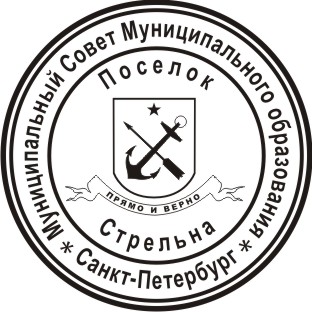 МЕСТНАЯ АДМИНИСТРАЦИЯМУНИЦИПАЛЬНОГО ОБРАЗОВАНИЯ ПОСЕЛОК СТРЕЛЬНАСанкт-Петербург, пос. СтрельнаСанкт-Петербургское шоссе, д.69, литер А															25 июля 2019 годаАКТ №1о результатах проведения проверки ведомственного контроля в сфере закупок для обеспечения муниципальных нужд	В соответствии с Федеральным законом 05.04.2013 № 44-ФЗ «О контрактной системе в сфере закупок товаров, работ, услуг для обеспечения государственных и муниципальных нужд» (далее – Закона № 44-ФЗ), постановлением Местной администрации Муниципального образования поселок Стрельна от 16.10.2017 №106 «Об утверждении Правил осуществления ведомственного контроля в сфере закупок для обеспечения муниципальных нужд», распоряжением Местной администрации Муниципального образования поселок Стрельна от 20.12.2018 №347 «Об утверждении годового плана проверок ведомственного контроля в сфере закупок для обеспечения муниципальных нужд на 2019», распоряжением Местной администрации Муниципального образования поселок Стрельна от 18.06.2019 №115 «О проведении проверки ведомственного контроля в сфере закупок для обеспечения муниципальных нужд» комиссия в составе: заместителя Главы местной администрации Муниципального образования поселок Стрельна Потёмкиной И.А. (председатель комиссии), главного бухгалтера Местной администрации Муниципального образования поселок Стрельна Мокиенко Г.Г.,  главного специалиста – экономиста Местной администрации Муниципального образования поселок Стрельна Гавриловой Н.Е. провела проверку соблюдения требований законодательства Российской Федерации и иных нормативных правовых актов Российской Федерации о контрактной системе в сфере закупок товаров, работ, услуг для обеспечения муниципальных нужд.Субъект ведомственного контроля: Муниципальное казенное учреждение муниципального образования поселок Стрельна «Стрельна», ИНН 7819035760Адрес местонахождения субъекта внутреннего финансового контроля: 198515, Санкт-Петербург, поселок Стрельна, Санкт-Петербургское шоссе, д.69, лит.А, пом.6-НФорма  проверки: плановаяВид проверки: документарнаяЦель проведения проверки: предупреждение и выявление нарушений законодательства РФ и нормативных правовых актов РФ в сфере осуществления закупок товаров, работ, услуг.Предмет проверки: соблюдение подведомственными органу ведомственного контроля заказчиками, в том числе их контрактными службами, контрактными управляющими, комиссиями по осуществлению закупок, уполномоченными органами и уполномоченными учреждениями, законодательства Российской Федерации о контрактной системе в сфере закупокОснование проверки: Статья 100 Федерального закона от 05.04.2013 № 44-ФЗ «О контрактной системе в сфере закупок товаров, работ, услуг для обеспечения государственных и муниципальных нужд», Постановление Местной администрации Муниципального образования поселок Стрельна от 16.10.2017 №106 «Об утверждении Правил осуществления ведомственного контроля в сфере закупок для обеспечения муниципальных нужд»Распоряжение Местной администрации Муниципального образования поселок Стрельна от 20.12.2018 №347 «Об утверждении годового плана проверок ведомственного контроля в сфере закупок для обеспечения муниципальных нужд на 2019»Распоряжение Местной администрации Муниципального образования поселок Стрельна от 18.06.2019 №115 «О проведении проверки ведомственного контроля в сфере закупок для обеспечения муниципальных нужд»Проверяемый период: 01.01.2018 – 31.12.2018 (исполнение бюджета за 2018 год)Срок проведения проверки: с 01.07.2019-01.08.2019Проверка проводилась в отношении:а) соблюдения ограничений и запретов, установленных законодательством Российской Федерации о контрактной системе в сфере закупок;б) соблюдения требований к обоснованию закупок и обоснованности закупок;в) соблюдения требований о нормировании в сфере закупок;г) правильности определения и обоснования начальной (максимальной) цены контракта, цены контракта, заключаемого с единственным поставщиком (подрядчиком, исполнителем);д) соответствия информации об объеме финансового обеспечения, включенной в планы закупок, информации об объеме финансового обеспечения для осуществления закупок, утвержденном и доведенном до сведения заказчика;е) соответствия информации об идентификационных кодах закупок и об объеме финансового обеспечения для осуществления данных закупок, содержащейся:в планах-графиках, - информации, содержащейся в планах закупок;в протоколах определения поставщиков (подрядчиков, исполнителей), - информации, содержащейся в документации о закупках;в условиях проектов контрактов, направляемых участникам закупок, с которыми заключаются контракты, - информации, содержащейся в протоколах определения поставщиков (подрядчиков, исполнителей);в реестре контрактов, заключенных заказчиками, - условиям контрактов;ж) предоставления учреждениям и предприятиям уголовно-исполнительной системы, организациям инвалидов преимущества в отношении предлагаемой ими цены контракта;з) соблюдения требований, касающихся участия в закупках субъектов малого предпринимательства, социально ориентированных некоммерческих организаций;и) соблюдения требований по определению поставщика (подрядчика, исполнителя);к) обоснованности в документально оформленном отчете невозможности или нецелесообразности использования иных способов определения поставщика (подрядчика, исполнителя), а также цены контракта и иных существенных условий контракта в случае осуществления закупки у единственного поставщика (подрядчика, исполнителя) для заключения контракта;л) применения заказчиком мер ответственности и совершения иных действий в случае нарушения поставщиком (подрядчиком, исполнителем) условий контракта;м) соответствия поставленного товара, выполненной работы (ее результата) или оказанной услуги условиям контракта;н) своевременности, полноты и достоверности отражения в документах учета поставленного товара, выполненной работы (ее результата) или оказанной услуги;о) соответствия использования поставленного товара, выполненной работы (ее результата) или оказанной услуги целям осуществления закупки.В ходе проверки были изучены: Устав Муниципального казенного учреждения образования поселок Стрельна; нормативно – правовые акты Местной администрации Муниципального образования поселок Стрельна, регламентирующие организацию и осуществление закупок товаров, работ, услуг; документы по осуществлению закупок у единственного поставщика (подрядчика, исполнителя); реестр контрактов; план закупок товаров, работ, услуг для обеспечения муниципальных нужд; план-график закупок товаров, работ, услуг для обеспечения муниципальных нужд; нормативные затраты на обеспечение функций.В ходе проверки установлено:Ограничения и запреты, установленные законодательством Российской Федерации о контрактной системе в сфере закупок.	В соответствии с требованиями к форме план-графика закупок товаров, работ, услуг для обеспечения федеральных нужд, утвержденными Постановлением Правительства РФ от 05.06.2015 № 553 в план-график закупок товаров, работ, услуг включаются сведения о запретах на допуск товаров, работ, услуг при осуществлении закупок, а также ограничения и условия допуска в соответствии со статьей 14 Федерального закона.	В ходе проверки выявлены следующие нарушения:- извещение №087260000318000015 – приобретение коврового покрытия для занятий художественной гимнастикой. Согласно условиям закупки код по ОКПД2 – 13.93.12.120 - покрытия текстильные напольные тканые прочие, неиглопрошивные или флокированные. Постановлением Правительства РФ от 11.08.2014 №791 «Об установлении запрета на допуск товаров легкой промышленности, происходящих из иностранных государств, и (или) услуг по прокату таких товаров в целях осуществления закупок для обеспечения федеральных нужд, нужд субъектов Российской Федерации и муниципальных нужд» установлен запрет на осуществление закупок товаров легкой промышленности, происходящих из иностранных государств (за исключением государств - членов Евразийского экономического союза), и (или) услуг по прокату таких товаров (далее соответственно - товары, услуги). Наименование товара «Ковры и ковровые изделия» (код 13.93) предусмотрен перечнем товаров легкой промышленности, на которых распространяется запрет на приобретение товаров, происходящих из иностранных государств. Вместе с тем, план-график не содержит требования о применении национального режима при осуществлении указанной закупки. В извещении о проведении закупки, документации установлены требования национального режима.Соблюдение требований к обоснованию закупок и обоснованности закупок.Обоснование закупки осуществляется заказчиком при формировании плана закупок, плана-графика. Обоснование закупок осуществляется в соответствии с правилами обоснования закупок товаров, работ и услуг для обеспечения государственных и муниципальных нужд, утвержденными постановлением Правительства РФ от 05.06.2015 №555 «Об установлении порядка обоснования закупок товаров, работ и услуг для обеспечения государственных и муниципальных нужд и форм такого обоснования». В соответствии с ч. 3, 4 ст. 93 Федеральный закон от 05.04.2013 № 44-ФЗ "О контрактной системе в сфере закупок товаров, работ, услуг для обеспечения государственных и муниципальных нужд" при осуществлении закупки у единственного поставщика (подрядчика, исполнителя) по основаниям, предусмотренным пунктом 4 части 1 статьи 93  Федерального закона от 05.04.2013 № 44-ФЗ обоснование цены контракта не требуется. Закупки товаров, работ, услуг субъектом ведомственного контроля осуществлялись только в соответствии с пунктом 4 части 1 статьи 93  Федерального закона от 05.04.2013 № 44-ФЗ.  В ходе проведения проверки нарушений законодательства в части соблюдения требований к обоснованию закупок и обоснованности закупок не выявлено.Соблюдение требований о нормировании в сфере закупок. 	Нормативные затраты на обеспечение функций Местной администрации Муниципального образования поселок Стрельна и подведомственных казенных учреждений утверждены постановлением Местной администрации Муниципального образования поселок Стрельна от 02.11.2017 №116. В ходе проверки выявлены следующие нарушения:	- в соответствии с нормативами цены и количества принтеров, многофункциональных устройств, копировальных аппаратов, фотооаппаратов и иной оргтехники (приложение 3 к нормативным затратам) установлена предельная цена приобретения персонального принтера не более 5000,00 рублей.  Извещением № 3781903576018000007 предусмотрено приобретение компьютерной и оргтехники. В соответствии с товарной накладной от 22.03.20185 №90 по муниципальному контракту №0872600000318000001-0851023-02 от 20.03.2018 осуществлена поставка принтера лазерного HP LaserJet Pro M402dn стоимостью 16800,00 рублей, что превышает установленные предельные нормативны цены;- в соответствии с нормативами количества и цены рабочих станций (Приложение 9 к нормативным затратам) установлена предельная цена приобретения ноутбука 40000,00 рублей. Извещением №0872600000318000039 предусмотрено приобретение компьютерного оборудования и программного обеспечения для организации фото и видео студии газеты «Вести Стрельны».  В соответствии с товарной накладной от 20.12.2018 №25 по муниципальному контракту №0872600000318000039-0851023-01 от 12.12.2018 осуществлена поставка ноутбука HP Omen 17- an118 ur стоимостью 112000,00 рублей, что значительно превышает установленные предельные нормативы цены. Аналогичное нарушение в данной закупке выявлено и в отношении приобретенного персонального компьютера Lenovo V520 MT, стоимостью 54402,32 рублей. Предельная норматив цены на приобретение персонального компьютера – 40000,00 рублей.   Правильность определения и обоснования начальной (максимальной) цены контракта, цены контракта, заключаемого с единственным поставщиком (подрядчиком, исполнителем).При обосновании начальных (максимальных) цен контрактов для проведения закупок (0872600000318000006, 0872600000318000007, 0872600000318000017, 0872600000318000022 м др.)  в проверяемом периоде использованы коммерческие предложения, в которых ценовые предложения даны в целом по мероприятиям (экскурсиям), общей группе товаров (подарочным наборам, призам и пр.), входящим в состав закупок, без указания информации о рыночных ценах каждого товара (работы, услуги), что не соответствует требованиям ст. 22 Федерального закона от 05.04.2013 № 44-ФЗ.Соответствие информации об объеме финансового обеспечения, включенной в планы закупок, информации об объеме финансового обеспечения для осуществления закупок, утвержденном и доведенном до сведения заказчика.Планом закупок на 2017 год предусмотрено осуществление закупок за счет средств бюджета Муниципального образования поселок Стрельна на 2018 год в сумме 2149409,40 рублей.Планом закупок на 2018 год предусмотрено осуществление закупок за счет средств бюджета Муниципального образования поселок Стрельна на 2018 год в сумме 7528875,19 рублей. Таким образом, предусмотрено осуществление закупок на сумму 9678284,59 рублей. В соответствии с уведомлением от 29.12.2018 №13 до Муниципального казенного учреждения Муниципального образования поселок Стрельна «Стрельна» доведены лимиты бюджетных обязательств на осуществление закупок товаров, работ, услуг в размере 7540900,00 рублей. Таким образом, в ходе проведения проверки выявлено несоответствие информации об объеме финансового обеспечения, включенной в планы закупок, информации об объеме финансового обеспечения для осуществления закупок, утвержденном и доведенном до сведения заказчика.	Кроме того, в соответствии с планом закупок на 2018 год предусмотрено исполнение бюджетных обязательств по кодам бюджетной классификации (КБК 985 0113 0920000462 244, КБК 985 1202 0920000462 244), которые не предусмотрены решением Муниципального Совета Муниципального образования поселок Стрельна от 30.11.2017 №80 «О бюджете Муниципального образования поселок Стрельна на 2018 год». Несоответствие КБК в плане закупок, извещении, документации о закупках решению о бюджете выявлено в закупках: 0872600000318000003, 0872600000318000006, 0872600000318000007, 0872600000318000010, 0872600000318000014, 0872600000318000015, 0872600000318000017, 0872600000318000018,   0872600000318000021,   0872600000318000026, 0872600000318000028, 0872600000318000029, 0872600000318000030, 0872600000318000031, 0872600000318000033, 0872600000318000034, 0872600000318000035, 0872600000318000036, 0872600000318000037, 0872600000318000038, 0872600000318000039, 0872600000318000040, 0872600000318000041.Соответствие информации об идентификационных кодах закупок и об объеме финансового обеспечения для осуществления данных закупок, содержащейся:в планах-графиках, - информации, содержащейся в планах закупок;в протоколах определения поставщиков (подрядчиков, исполнителей), - информации, содержащейся в документации о закупках;в условиях проектов контрактов, направляемых участникам закупок, с которыми заключаются контракты, - информации, содержащейся в протоколах определения поставщиков (подрядчиков, исполнителей);в реестре контрактов, заключенных заказчиками, соответствует условиям контрактов.В соответствии с частью  1 статьи 23 Закона №44-ФЗ идентификационный код закупки (ИКЗ)  указывается в плане-графике, извещении об осуществлении закупки, приглашении принять участие в определении поставщика (подрядчика, исполнителя), осуществляемом закрытым способом, документации о закупке, в контракте, а также в иных документах, предусмотренных Федеральным законом. В ходе проверки выявлены следующие нарушения.- закупка №0872600000318000008. Отсутствует ИКЗ в заключенном муниципальном контракте. - закупка №0872600000318000011.  Извещением о проведении закупки предусмотрен Идентификационный код закупки (ИКЗ): 183781903576078190100100180019329244, пунктом 5 информационной карты предусмотрен ИКЗ 183781903576078190100100180009329244.- закупка №08726000000318000014. Извещением о проведении закупки предусмотрен ИКЗ 183781903576078190100100280012640244, документацией и проектом контракта предусмотрен ИКЗ - 183781903576078190100100280002640244.- закупка №08726000003180000016. Извещением о проведении закупки предусмотрен ИКЗ 183781903576078190100100270013299244, муниципальным контрактом предусмотрен ИКЗ – 183781903576078190100100270003299244.- муниципальный контракт - номер реестровой записи 37819035760018000002. В заключенном муниципальном контракте отсутствуют сведения об ИКЗ.- муниципальный контракт – номер реестровой записи 3781903576018000001. В заключенном муниципальном контракт отсутствуют сведения об ИКЗ.Предоставление преимуществ учреждениям и предприятиям уголовно-исполнительной системы, организациям инвалидов в отношении предлагаемой ими цены контракта.В соответствии со статьей 28 Закона №44-ФЗ при определении поставщиков (подрядчиков, исполнителей), за исключением случая, если закупки осуществляются у единственного поставщика (подрядчика, исполнителя), заказчик обязан предоставлять учреждениям и предприятиям уголовно-исполнительной системы преимущества в отношении предлагаемой ими цены контракта в размере до пятнадцати процентов в установленном Правительством Российской Федерации порядке и в соответствии с утвержденными Правительством Российской Федерации перечнями товаров, работ, услуг.В ходе проверки выявлены следующие нарушения:Извещением №0872600000318000031 предусмотрено приобретение металлической мебели и инвентаря для оснащения УКП: код по ОКПД2  31.01.11.130 - стеллажи офисные металлические; код по ОКПД2  25.99.29.190 - Изделия прочие из недрагоценных металлов, не включенные в другие группировки. В соответствии с Постановлением Правительства РФ от 15.04.2014 № 341 «О предоставлении преимуществ организациям инвалидов при определении поставщика (подрядчика, исполнителя) в отношении предлагаемой ими цены контракта» указанные товары включены в перечень товаров, работ, услуг, при закупке которых предоставляются преимущества организациям инвалидов. Извещением №0872600000318000031 предусмотрено предоставление преимуществ организациям инвалидов.  Вместе с тем, документацией об электронном аукционе преимущества организациям инвалидов не установлены («5.11. Наличие преимуществ для организаций инвалидов: не установлены.»). Соблюдение требований, касающихся участия в закупках субъектов малого предпринимательства, социально ориентированных некоммерческих организаций.В соответствии со статьей 30 Федерального закона №44-ФЗ Заказчики обязаны осуществлять закупки у субъектов малого предпринимательства, социально ориентированных некоммерческих организаций в объеме не менее чем пятнадцать процентов совокупного годового объема закупок, рассчитанного с учетом части 1.1 настоящей статьи, путем проведения открытых конкурсов, конкурсов с ограниченным участием, двухэтапных конкурсов, электронных аукционов, запросов котировок, запросов предложений, в которых участниками закупок являются только субъекты малого предпринимательства, социально ориентированные некоммерческие организации. В ходе проведения проверки нарушения законодательства в части соблюдения требований, касающихся участия в закупках субъектов малого предпринимательства, социально ориентированных некоммерческих организаций не выявлено. Вместе с тем, в соответствии с отчетом об объеме закупок у субъектов малого предпринимательства, социально ориентированных некоммерческих организаций за 2018 год в разделе III. Информация о заключенных контрактах не указаны сведения о контракте, реестровый номер 37819035760018000028. Указанный контракт заключен по результатам проведения закупки – извещение №0872600000318000029. Извещение и документация об электронном аукционе содержат ограничения в части проведения закупки у субъектов малого предпринимательства и социально-ориентированных некоммерческих организациях Соблюдение требований по определению поставщика (подрядчика, исполнителя).	В соответствии пунктом 4 части 1 статьи 93 Федерального закона №44-ФЗ предусмотрено осуществление закупки товара, работы или услуги на сумму, не превышающую ста тысяч рублей у единственного поставщика (подрядчика, исполнителя). При этом годовой объем закупок, которые заказчик вправе осуществить на основании настоящего пункта, не должен превышать два миллиона рублей или не должен превышать пять процентов совокупного годового объема закупок заказчика и не должен составлять более чем пятьдесят миллионов рублей. Годовой объем закупок составляет 1 846 208,67 рублей. Таким образом, Заказчик правомерно осуществил закупку у  единственного поставщика (подрядчика, исполнителя) на сумму, не превышающую ста тысяч рублей.	В ходе проверки нарушения требований по определению поставщика (подрядчика, исполнителя) не выявлено. Обоснованность в документально оформленном отчете невозможности или нецелесообразности использования иных способов определения поставщика (подрядчика, исполнителя), а также цены контракта и иных существенных условий контракта в случае осуществления закупки у единственного поставщика (подрядчика, исполнителя) для заключения контракта.В соответствии с частью 3 статьи 93 Федерального закона №44-ФЗ в случае осуществления закупки у единственного поставщика (подрядчика, исполнителя) для заключения контракта заказчик обязан обосновать в документально оформленном отчете невозможность или нецелесообразность использования иных способов определения поставщика (подрядчика, исполнителя), а также цену контракта и иные существенные условия контракта. Положения настоящей части не распространяются на случаи осуществления закупки у единственного поставщика (подрядчика, исполнителя), предусмотренные пунктами 1, 2, 4, 5, 7, 8, 15, 16, 19 - 21, 24 - 26, 28, 29, 33, 36, 42, 44, 45, 47 - 48, 50 - 54 части 1 настоящей статьи. Заказчиком были осуществлены 3 закупки у единственного поставщика в соответствии с пунктом 32 части 1 статьи 93 Закона №44-ФЗ (уникальные номера реестровых записей из реестра контрактов: 3781903576018000001, 3781903576018000002, 3781903576018000009). Заказчиком обоснована в документально оформленном отчете невозможность или нецелесообразность использования иных способов определения поставщика (подрядчика, исполнителя), а также цена контракта и иные существенные условия контракта. Документально оформленный отчет размещен в реестре контрактов, а не в разделе «Отчеты заказчиков». В ходе проверки нарушений не выявлено.Применение заказчиком мер ответственности и совершения иных действий в случае нарушения поставщиком (подрядчиком, исполнителем) условий контракта.	В соответствии со статьей 34 Закона №44-ФЗ в муниципальные контракты включается обязательное условие об ответственности заказчика и поставщика (подрядчика, исполнителя) за неисполнение или ненадлежащее исполнение обязательств, предусмотренных контрактом.	В ходе проведения проверки выявлены следующие нарушения:	- муниципальным контрактом от 11.10.2018 № 0872600000318000027-0851023-01 предусмотрена поставка проможилетов с логотипом. Срок поставки товара: в течение 20 (двадцати) рабочих дней с момента подписания Сторонами контракта (не позднее 08.11.2018). В соответствии актом приема-передачи товара от 03.12.2018, заключением экспертизы товар был получен в декабре 2018 года. Следовательно, просрочка исполнения обязательства составила не менее 24 дней. Вместе с тем, в единой информационной системе в сфере закупок отсутствует информация о ненадлежащем исполнении контракта и о санкциях, связанных с указанным нарушением. 	- муниципальным контрактом от 02.09.2018 №0872600000318000020-0851023-02 предусмотрено оказание услуг по организации и проведению турнира по хоккею с шайбой «Приз Дворца Конгрессов». Согласно условиям контракта Исполнитель обязан предоставить акт сдачи-приемки оказанных услуг в течение трех рабочих дней с момента оказания услуг (завершения мероприятий). В соответствии с актом сдачи приемки оказанных услуг мероприятие состоялось в период с 29.10.2018 по 02.11.2018. Вместе с тем, акт был предоставлен 22.11.2018.  Таким образом, Исполнителем ненадлежащим образом исполнены обязательства по муниципальному контракту. Вместе с тем, в единой информационной системе в сфере закупок отсутствует информация о ненадлежащем исполнении контракта и о санкциях, связанных с указанным нарушением. Соответствие поставленного товара, выполненной работы (ее результата) или оказанной услуги условиям контракта.В целях определения соответствия поставленного товара, выполненной работы (ее результата) или оказанной услуги условиям контракта проводится экспертиза силами заказчика. Экспертные заключения размещаются в ЕИС  по адресу: www.zakupki.gov.ru. В ходе проверки выявлены следующие нарушения:- муниципальный контракт № 1035343 от 05.09.2018 на оказание услуг по организации и проведению Турниров. В актах сдачи приемки оказанных услуг отсутствует информация о количестве изготовленных афиш и грамот, о предоставленном призовом фонде и наградной продукции (что включает призовой фонд, наградная продукция, количество).- документами о приемке по муниципальному контракту от 23.07.2018 №  0872600000318000019-0851023-01 является акт приемки-передачи товара в 2-х экземплярах, в ЕИС размещена информация о товарной накладной, сведения об акте приема-передачи отсутствуют; аналогичное нарушение выявлено по муниципальному контракту №  0872600000318000029-0851023-02 от 18.10.2018 (извещение №0872600000318000029), по муниципальному контракту №  0872600000318000030-0851023-02 от 17.10.2018 (извещение №0872600000318000030).Своевременность, полнота и достоверность отражения в документах учета поставленного товара, выполненной работы (ее результата) или оказанной услуги.В ходе проверки своевременности, полноты и достоверности отражения в документах учета поставленного товара, выполненной работы (ее результата) или оказанной услуги нарушений не установлено. Поставленные товары, выполненные работы (ее результат), оказанные услуги отражались в документах учета своевременно, достоверно и в полном объеме.Соответствие использования поставленного товара, выполненной работы (ее результата) или оказанной услуги целям осуществления закупки.	Результаты поставленных товаров, выполненных работ, оказанных услуг соответствуют целям осуществления закупки. В ходе проверки нецелевого использования  поставленного товара, выполненной работы (ее результата) или оказанной услуги не выявлено.В ходе проверки также были выявлены следующие нарушения:- нарушение сроков размещения документов об исполнении обязательств по контракту. В соответствии со статьей 103 Закона №44-ФЗ информация об исполнении контракта в течение 3 рабочих дней (с 01.07.2018 – 5 рабочих дней) с даты соответственно изменения контракта, исполнения контракта, расторжения контракта, приемки поставленного товара, выполненной работы, оказанной услуги размещается в ЕИС. Вместе с тем выявлены многочисленные нарушения сроков размещения информации в ЕИС:- нарушение порядка расторжения муниципального контракта от 12.12.2018 №0872600000318000040-0851023-02. Согласно сведениям, размещенным в ЕИС, муниципальный контракт расторгнут в одностороннем порядке. В соответствии со статьей 95 Закона №44-ФЗ решение заказчика об одностороннем отказе от исполнения контракта не позднее чем в течение трех рабочих дней с даты принятия указанного решения, размещается в единой информационной системе и направляется поставщику (подрядчику, исполнителю) по почте заказным письмом с уведомлением о вручении по адресу поставщика (подрядчика, исполнителя), указанному в контракте, а также телеграммой, либо посредством факсимильной связи, либо по адресу электронной почты, либо с использованием иных средств связи и доставки, обеспечивающих фиксирование такого уведомления и получение заказчиком подтверждения о его вручении поставщику (подрядчику, исполнителю). Решение заказчика об одностороннем отказе от исполнения контракта вступает в силу и контракт считается расторгнутым через десять дней с даты надлежащего уведомления заказчиком поставщика (подрядчика, исполнителя) об одностороннем отказе от исполнения контракта. Решение о заказчика об одностороннем отказе от исполнения контракта принято 28.12.2018.  Уведомление о расторжении муниципального контракта №0872600000318000040-0851023-02 от 12.12.2018 размещено в ЕИС 29.12.2018, сведения о направлении уведомления Исполнителю отсутствуют. Согласно уведомлению контракт считается расторгнутым с момента подписания уведомления о расторжении муниципального контракта, что противоречит действующему законодательству. В соответствии с пунктом 16 статьи 95 Закона №44-ФЗ информация о поставщике (подрядчике, исполнителе), с которым контракт был расторгнут в связи с односторонним отказом заказчика от исполнения контракта, включается в установленном Федеральным законом порядке в реестр недобросовестных поставщиков (подрядчиков, исполнителей). Однако, информация об  ООО «Маркетинговые решения» в Управление Федеральной антимонопольной службы по Санкт-Петербургу для включения организации в реестр недобросовестных поставщиков не направлялась.- нарушение срока осуществления закупки. В соответствии с план-графиком закупок товаров, работ, услуг на 2018 год планируемый срок начала осуществления закупки «Приобретение беспроводной накамерной радиосистемы» ИКЗ 183781903576078190100100310012630244 – июль 2018 года, вместе с тем извещение о проведении закупки №0872600000318000019 размещено в ЕИС 29.06.2018. Выводы комиссии:Предписание по результатам проверки не выдавать.Копию акта о результатах проведения проверки ведомственного контроля в сфере закупок для обеспечения муниципальных нужд направить Главе местной администрации Муниципального образования поселок Стрельна. Председатель комиссии					И.А. ПотёмкинаЧлены комиссии						Г.Г. МокиенкоНомер извещения о проведении закупкиДата документа (акт, платежное поручение)Дата размещения в ЕИС08726000003180000001Товарная накладная от 22.03.2018Платежное поручение от 26.03.201805.04.201808726000003180000005Акт от 21.02.201802.03.201808726000003180000006Акт от 31.05.2018Акт от 31.08.2018Платежное поручение от 05.09.201808.06.201825.12.201805.09.201808726000003180000007Акт от 30.03.2018Акт от 28.04.2018Платежное поручение от 27.04.2018Акт от 31.08.2018Платежное поручение от 05.09.201805.04.201823.05.201823.05.201827.12.201827.12.201808726000003180000008Акт от 21.03.2018Платежное поручение от 26.03.201826.04.201826.04.201808726000003180000010Акт от 28.05.201808.06.201808726000003180000011Акт от 25.05.201808.06.201808726000003180000015Соглашение о расторжении контракта от 21.06.201808.08.201808726000003180000016Акт от 19.07.2018Платежное поручение от 19.07.201827.08.201827.08.201808726000003180000018Акт от 31.10.2018Платежное поручение от 31.10.201205.12.201805.12.201808726000003180000019Товарная накладная от 01.08.2018Платежное поручение от 02.08.201817.09.201817.09.201808726000003180000026Акт от 10.09.2018Платежное поручение от 13.09.2018Акт от 25.10.201802.10.201802.10.201802.11.201808726000003180000033Акт от 10.12.201818.12.201808726000003180000034Акт от 19.12.201827.12.2018